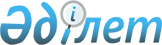 Қазақстан Республикасының Президенті белгілеген стипендияларды 2013 жылы жоғары оқу орындары арасында бөлу туралыҚазақстан Республикасы Білім және ғылым министрінің м.а. 2013 жылғы 23 мамырдағы № 197 бұйрығы. Қазақстан Республикасының Әділет министрлігінде 2013 жылы 20 маусымда 8516 тіркелді

      «Қазақстан Республикасы Президентiнiң стипендиясын тағайындау туралы» Қазақстан Республикасы Президентiнiң 1993 жылғы 5 наурыздағы № 1134 қаулысының 4-тармағын іске асыру мақсатында БҰЙЫРАМЫН:



      1. Қоса беріліп отырған Қазақстан Республикасының Президенті тағайындаған стипендияларды 2013 жылы жоғары оқу орындары бойынша бөлу бекітілсін.



      2. Жоғары оқу орындарының ректорлары Қазақстан Республикасының Президенті тағайындаған стипендияларды студенттер мен магистранттарға жоғары оқу орындарының ғылыми қеңестерінің шешімдері негізінде тағайындасын.



      3. «Қазақстан Республикасының Президенті белгілеген стипендияларды жоғары оқу орындары арасында бөлу туралы» Қазақстан Республикасы Білім және ғылым министрінің 2012 жылғы 17 мамырдағы № 220 бұйрығының (Нормативтік құқықтық актілерді мемлекеттік тіркеу тізілімінде 2012 жылғы 8 маусымдағы № 7726 болып тіркелген, «Егемен Қазақстан» газетінде 2012 жылғы 23 маусым № 339-345 (27419) күші жойылды деп танылсын.



      4. Жоғары және жоғары оқу орнынан кейінгі білім департаменті (Ф.Н. Жақыпова) осы бұйрықты жоғары оқу орындарының назарына жеткізсін.

      1) осы бұйрықтың белгіленген тәртіппен Қазақстан Республикасы Әділет министрлігінде мемлекеттік тіркелуін қамтамасыз етсін;

      2) мемлекеттік тіркеуден өткеннен кейін осы бұйрықты бұқаралық ақпарат құралдарында жарияласын.



      5. Қаржы және инвестициялық жобалар департаменті (Т.А. Нұрғожаева) көрсетілген стипендияларды тиісті қаржы жылына республикалық бюджетте қарастырылған қаражаттар шегінде 2013 жылғы 1 қаңтардан бастап төлеуді жүзеге асырсын.



      6. Осы бұйрықтың орындалуын бақылау вице-министр М.Қ. Орынхановқа жүктелсін.



      7. Осы бұйрық алғаш рет ресми жарияланғаннан кейін күнтізбелік он күн өткен соң қолданысқа енгізіледі.      Министрдің міндетін

      атқарушы                                   М. ОрынхановҚазақстан Республикасы  

Білім және ғылым     

министрінің м.а     

2013 жылғы 23 мамырдағы

№ 197 бұйрығымен    

бекітілген        

Қазақстан Республикасының Президенті тағайындаған

стипендияларды 2013 жылы жоғары оқу орындары арасында бөлу
					© 2012. Қазақстан Республикасы Әділет министрлігінің «Қазақстан Республикасының Заңнама және құқықтық ақпарат институты» ШЖҚ РМК
				№Жоғары оқу орындарының атауыСтуденттерге стипендиаларМагистранттарға стипендиалар1Л.Н. Гумилев атындағы Еуразия ұлттық университеті12012Т.К. Жүргенов атындағы Қазақ ұлттық өнер академиясы1513Қазақ ұлттық аграрлық университеті5014Құрманғазы атындағы Қазақ ұлттық консерваториясы1515әл-Фараби атындағы Қазақ ұлттық университеті10516Қазақ ұлттық өнер университеті1517Абай атындағы Қазақ ұлттық педагогикалық университеті3018Қ.И. Сәтбаев атындағы Қазақ ұлттық техникалық университеті10019С. Д. Асфендияров атындағы Қазақ ұлттық медицина университеті1010Ақтөбе мемлекеттік педагогикалық институты1011Қ. Жұбанов атындағы Ақтөбе мемлекеттік университеті1512Х. Досмұхамедов атындағы Атырау мемлекеттік университеті513Атырау мұнай және газ институты614С. Аманжолова атындағы Шығыс Қазақстан мемлекеттік университеті1515Д. Серікбаев атындағы Шығыс Қазақстан мемлекеттік техникалық университеті2416І. Жансүгіров атындағы Жетісу мемлекеттік университеті1517М. Өтемісов атындағы Батыс Қазақстан мемлекеттік университеті1518Жәңгір хан атындағы Батыс Қазақстан аграрлық техникалық университеті1919М. Оспанов атындағы Батыс Қазақстан мемлекеттік медициналық университеті520Қазақ мемлекеттік қыздар педагогикалық университеті2521Қарағанды мемлекеттік медициналық университеті522Ш. Есенов атындағы Каспий мемлекеттік технологиялар және инжиниринг университеті923А. Байтұрсынов атындағы Қостанай мемлекеттік университеті1524Қостанай мемлекеттік педагогикалық институты825Ш. Уәлиханов атындағы Көкшетау мемлекеттік университеті1226Қорқыт ата атындағы Қызылорда мемлекеттік университеті1727Қарағанды мемлекеттік техникалық университеті2028Е.А. Бөкетов атындағы Қарағанды мемлекеттік университеті3029Қ.А. Ясауи атындағы Халықаралық Қазақ-Түрік университеті2730Павлодар мемлекеттік педагогикалық институты1031С. Торайғыров атындағы Павлодар мемлекеттік университеті2532М. Қозыбаев атындағы Солтүстік Қазақстан мемлекеттік университеті2133Шәкәрім атындағы Семей мемлекеттік университеті1534Семей мемлекеттік педагогикалық институты1035Семей мемлекеттік медициналық университеті1036Тараз мемлекеттік педагогикалық институты1537М.Х. Дулати атындағы Тараз мемлекеттік университеті2738Рудный индустриалдық институты439М. Әуезов атындағы Оңтүстік Қазақстан мемлекеттік университеті4040Оңтүстік Қазақстан мемлекеттік педагогикалық институты1241Алматы технологиялық университеті842Алматы энергетика және байланыс университеті543Абылай хан атындағы Қазақ халықаралық қатынастар және әлем тілдері университеті1044М. Тынышбаев атындағы Қазақ көлік және коммуникациялар академиясы545Қазақ гуманитарлық заң университеті546Т. Рысқұлов атындағы Қазақ экономикалық университеті1047Қазақ спорт және туризм академиясы348Қазақстан менеджмент, экономика және болжау институты549Қазақ-Британ техникалық университеті1050С. Сейфуллин атындағы Қазақ аграрлық университеті2051Астана медициналық университеті1052Азаматтық авиация академиясы553Инновациялық Еуразия университеті354Қ. Сәтбаев атындағы Екібастұз инженерлік-техникалық институты255Қазақстан инженерлік-технологиялық университеті456Қазақстан-Американдық Еркін университеті557Қазтұтынуодағы Қарағанды экономикалық университеті758«Тұран» университеті559С. Демирел атындағы университеті260Халықаралық бизнес университеті261Орталық Азия университеті262Халықаралық ақпараттық технологиялар университеті263Қонаев атындағы гуманитарлық транспорт және құқық университеті4БАРЛЫҒЫ10808